Publicado en Madrid el 29/02/2016 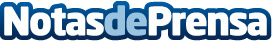 Las claves del nuevo sistema de votaciones electrónicas del PSOELa convulsa situación de nuestro país con los pactos de gobernabilidad ha causado que se haya pasado por alto que el PSOE ha realizado para este proceso un gran  avance en tecnología para la participación.
Ser progresista y reformista puede ser el eslogan de un partido o una forma  de actuar cada día, y ante el proceso de votaciones de su militancia, el PSOE ha decidido implantar un sistema de Voto Electrónico, diseñado por la empresa Add4u, para mejorar la tecnología existente en estos procesos.
Datos de contacto:Miguel Ángel Domínguez CastellanoSocio Fundador de Add4u902.91.89.56Nota de prensa publicada en: https://www.notasdeprensa.es/las-claves-del-nuevo-sistema-de-votaciones_1 Categorias: Nacional http://www.notasdeprensa.es